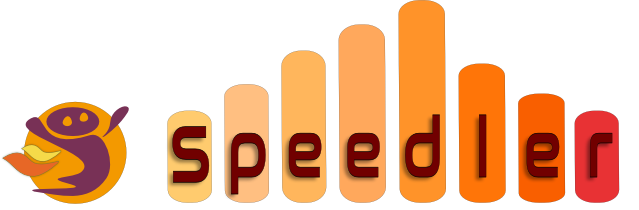 FORMULARIO DE DESISTIMIENTOhttp://www.speedler.esA la atención de SPEEDLER S.L. con NIF B62300314, es una sociedad sita en Calle C, Nave 9, Polígono Industrial Molí dels Frares, 08620 Sant Vicenç dels Horts.Email: atencion_cliente@speedler.esPor la presente le comunico que desisto de mi contrato de venta del siguiente bien: …………………………………………………………Pedido el / Recibido el ……………………….Nombre del comprador: ……………………………………………………………Domicilio del comprador: ………………………………………………………….Firma del comprador: ……………………Fecha: ……………..........Para evitar dudas, rogamos nos facilite también:Part Number del producto: ……………………………..…Nº Factura: ……………..........